АДМИНИСТРАЦИЯНАГАВСКОГО СЕЛЬСКОГО ПОСЕЛЕНИЯКОТЕЛЬНИКОВСКОГО МУНИЦИПАЛЬНОГО РАЙОНА ВОЛГОГРАДСКОЙ ОБЛАСТИПОСТАНОВЛЕНИЕ17.03.2021                                                                   № 14О НЕОТЛОЖНЫХ МЕРАХ ПО ПРЕДУПРЕЖДЕНИЮ СЛУЧАЕВ ЗАБОЛЕВАНИЯ КРЫМСКОЙ ГЕМОРРАГИЧЕСКОЙ ЛИХОРАДКОЙ НА ТЕРРИТОРИИ НАГАВСКОГО СЕЛЬСКОГО ПОСЕЛЕНИЯ КОТЕЛЬНИКОВСКОГО МУНИЦИПАЛЬНОГО РАЙОНА ВОЛГОГРАДСКОЙ ОБЛАСТИ В 2020 ГОДУВ целях предупреждения случаев массовых заболеваний Крымской геморрагической лихорадкой жителей  Нагавского сельского поселения Котельниковского муниципального района Волгоградской области на территории природных очагов, в соответствии с Федеральным от 06.10.2003г. №131 ФЗ « Об основных принципах организации местного самоуправления в Российской Федерации»,  в соответствии с Федеральным законом  от 30.03.1999 г. № 52-ФЗ «О санитарно-эпидемиологическом благополучии населения», постановлением Котельниковского муниципального района №225 от 21.04.2016 «О неотложных мерах по предупреждению случаев заболевания Крымской геиоррологической лихорадкой на территории Котельниковского муниципального района в Волгоградской области в 2016 году»,  Уставом Нагавского сельского поселения Котельниковского муниципального района, администрация Нагавского сельского поселения Котельниковского муниципального района Волгоградской области постановляет:1.Проводить регулярную санитарную очистку территории Нагавского сельского поселения, своевременно выкашивать сорную растительность вдоль лесополос, находящихся вблизи пастбищ, вблизи общественных мест.2.Постоянно вести информационную работу с населением  о необходимости  удаления сорной растительности на прилегающей к домовладениям территории.3. Принять меры по ликвидации несанкционированных свалок и ТКО.4. Осуществлять благоустройство территорий  населенных пунктов, парков, скверов мест массового отдыха и пребывания населения.5. Контроль  за исполнением данного постановления оставляю за собой.Глава Нагавского сельского поселения:                                                                П.А.Алпатов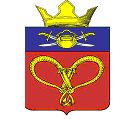 